Ålands lagtings beslut om antagande avLandskapslag om ändring av 4a § landskapslagen om tillämpning i landskapet Åland av lagen om service och stöd på grund av handikapp	I enlighet med lagtingets beslut ändras 4a § landskapslagen (2010:50) om tillämpning i landskapet Åland av lagen om service och stöd på grund av handikapp, sådan den lyder i landskapslagen …/…, som följer:4a §Finansiering	På sådan verksamhet som kommunen eller den kommunala myndighet som avses i 3 § i landskapslagen (2016:2) om en kommunalt samordnad socialtjänst ordnar med stöd av denna lag tillämpas landskapslagen (1993:71) om planering av socialvården. Kommunen eller den kommunala myndigheten tilldelas landskapsandel enligt landskapslagen (2017:…) om landskapsandelar till kommunerna om inte något annat bestäms genom lag.__________________	Denna lag träder i kraft den ….__________________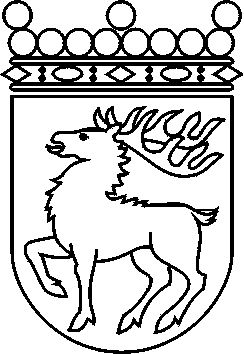 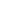 Ålands lagtingBESLUT LTB 82/2017BESLUT LTB 82/2017DatumÄrende2017-09-18LF 28/2016-2017	Mariehamn den 18 september 2017	Mariehamn den 18 september 2017Johan Ehn talmanJohan Ehn talmanVeronica Thörnroos vicetalmanViveka Eriksson  vicetalman